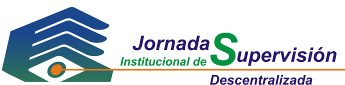 CHOCÓ Quibdó 20 y 21 de febrero de  2014PROGRAMAJUEVES 20 DE FEBRERO  2014 – JORNADA ACADÉMICALUGAR: AUDITORIO COOPERATIVA DE AHORRO Y CRÉDITO- AFROAMERICANACARRERA 1 No 27-347:00 a.m. a 8:00 a.m. 		Inscripciones8:00 a.m. a 9:00 a.m.		Himnos de Colombia y  ChocóInstalación 				OLGA LUCÍA LONDOÑO HERRERA					Superintendente9:00 a.m. a 10:00 a.m.    		Pautas para el sector solidario en la adopción de las NIIFBEATRIZ LÓPEZ ORTEGA Intendente Delegatura  para la Supervisión de la Actividad Financiera del Cooperativismo.10:00 a.m a 10:15 a.m  		Coffee Break10:15 a.m a 10:45 a.m	Buen Gobierno en las organizaciones solidarias                                         		LUIS JAIME JIMÉNEZ MORANTES                                           		Coordinador Grupo Jurídico- Delegatura  Asociativa10:45 a.m. a 12:00 m.	Socialización nuevo Capturador de la Información BEATRIZ LÓPEZ ORTEGA Intendente Delegatura  para la Supervisión de la Actividad Financiera del Cooperativismo.12:00 m. a 12:30 p.m.		Sección de preguntas y respuestas		JUEVES 20 DE FEBRERO DE 2014 -  ENCUENTRO DE SUPERVISIÓNLUGAR: AUDITORIO COOPERATIVA DE AHORRO Y CRÉDITO- AFROAMERICANACARRERA 1 No 27-342:30 p.m. a 5:00 p.m.		ENCUENTRO CON LA SUPERINTENDENTE					Olga Lucía Londoño Herrera – SuperintendenteAuditorio principal 			2:00 p.m. a 5:00 p.m.      	ENCUENTROS DE SUPERVISIÓN (Para entidades convocadas por la Delegatura para la Supervisión del Ahorro y la Forma Asociativa)	Auditorio principal 		Las reuniones de supervisión se realizarán de conformidad con el horario establecido para cada organización convocada.Supervisores: Luis Alberto Padilla Coordinadora Grupo de Supervisión: Diana Yineth ParraJefe de área:   GUILLERMO HOYOS HIGUITASuperintendente Delegado  para la Supervisión de la Forma Asociativa del Cooperativismo.  2:00 p.m. a 5:00 p.m.	SERVICIOS DE INTERACCIÓN CIUDADANAAtención de consultas jurídicas, administrativas, contables y jurídicas. Orientación sobre trámites, quejas, peticiones y reclamos.Responsable: Luis Jaime Jiménez MorantesCoordinador Grupo Jurídico Delegatura  para la Supervisión de la Forma Asociativa del Cooperativismo.  Auditorio principal 	VIERNES 21 DE FEBRERO DE 2014- ENCUENTRO DE SUPERVISIÓNLUGAR: AUDITORIO COOPERATIVA DE AHORRO Y CRÉDITO- AFROAMERICANACARRERA 1 No 27-348:00 a.m. a 12:00 m.      	ENCUENTROS DE SUPERVISIÓN (Para entidades convocadas por la Delegatura para la Supervisión del Ahorro y la Forma Asociativa)Auditorio principal 	Las reuniones de supervisión se realizarán de conformidad   con el horario establecido para cada organización convocada.Supervisores: Luis Alberto Padilla.Coordinadora Grupo de Supervisión: Diana ParraJefe de área:   GUIILERMO HOYOS HIGUITASuperintendente Delegado para la Supervisión de la Forma Asociativa del Cooperativismo.  8:00 a.m. a 12:00 m.	SERVICIOS DE INTERACCIÓN CIUDADANAAtención de consultas jurídicas, administrativas, contables y jurídicas. Orientación sobre trámites, quejas, peticiones y reclamos.Responsable: Luis Jaime Jiménez MorantesCoordinador Grupo Jurídico Delegatura  para la Supervisión de la Forma Asociativa del Cooperativismo.  Auditorio principal 